Ситуация 1Ты общаешься в социальной сети со своими друзьями. Неожиданно от незнакомого тебе человека приходит сообщение: «Привет, у тебя отличные фото! Только у меня все равно круче! Жми скорее сюда!». Предлагается перейти по ссылке для просмотра фотографий. Как следует поступить в данной ситуации?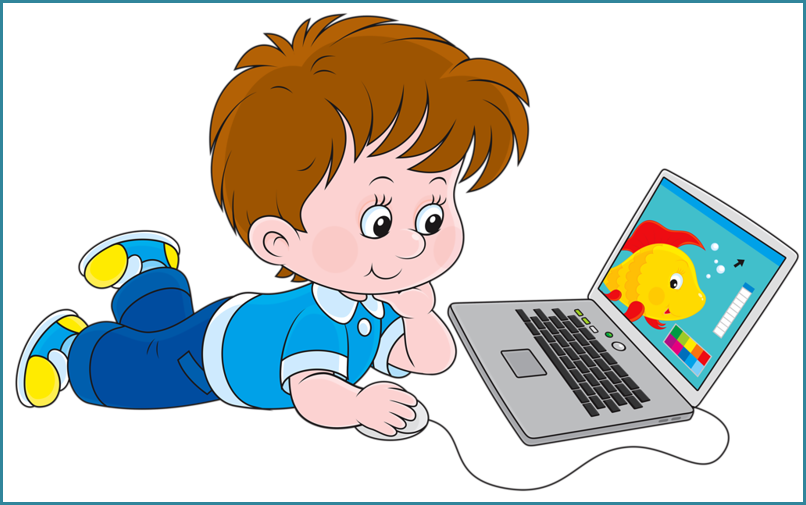 Ситуация 2Ты находишься в сети Интернет, изучаешь сайты с информацией о далеких планетах. Вдруг наталкиваешься на сайт, который предлагает составить твой личный гороскоп. Ты переходишь по ссылке, отвечаешь на все предложенные вопросы. В конце опроса тебе предлагается ввести номер мобильного телефона. Какими будут твои действия? Почему? 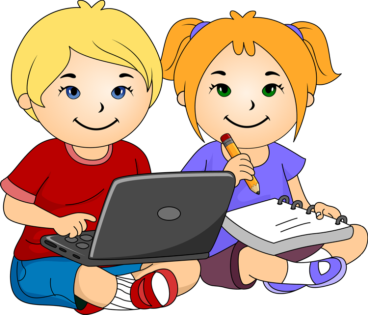 Ситуация 3Тебе позвонил друг и сообщил, что увидел в Интернет сообщение о срочном сборе средств для больного ребенка. Деньги предлагается перевести на счет указанного мобильного телефона или на электронный кошелек. Твой друг настаивает на помощи ребенку. Какими будут твои действия? Почему? 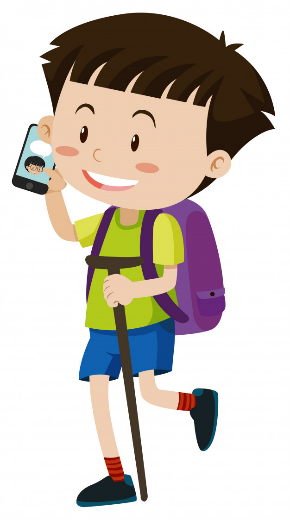 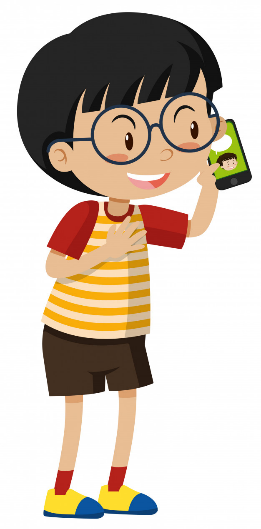 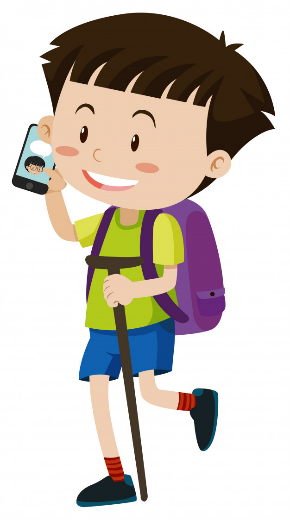 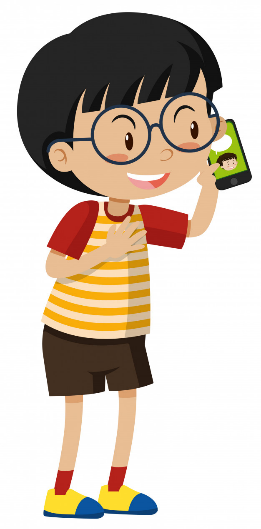 Ситуация 4Во время общения в социальной сети тебе приходит сообщение: «Привет! Мы с тобой как-то виделись у наших общих друзей. Решил тебя найти в сетях. Классная у тебя страничка! Может пойдем вечером гулять?» Как ты поступишь в этой ситуации? Почему?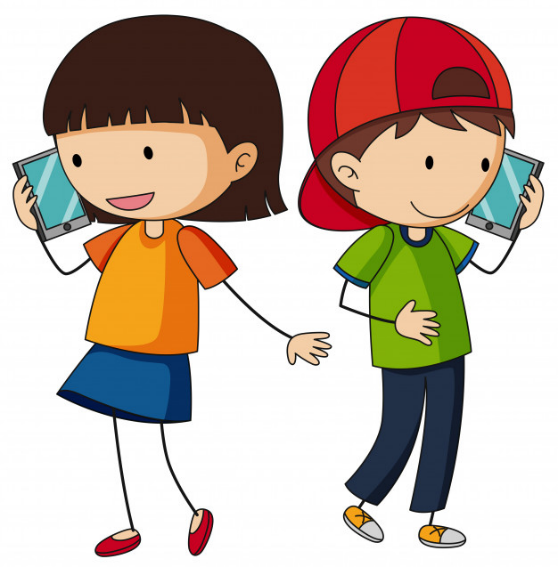 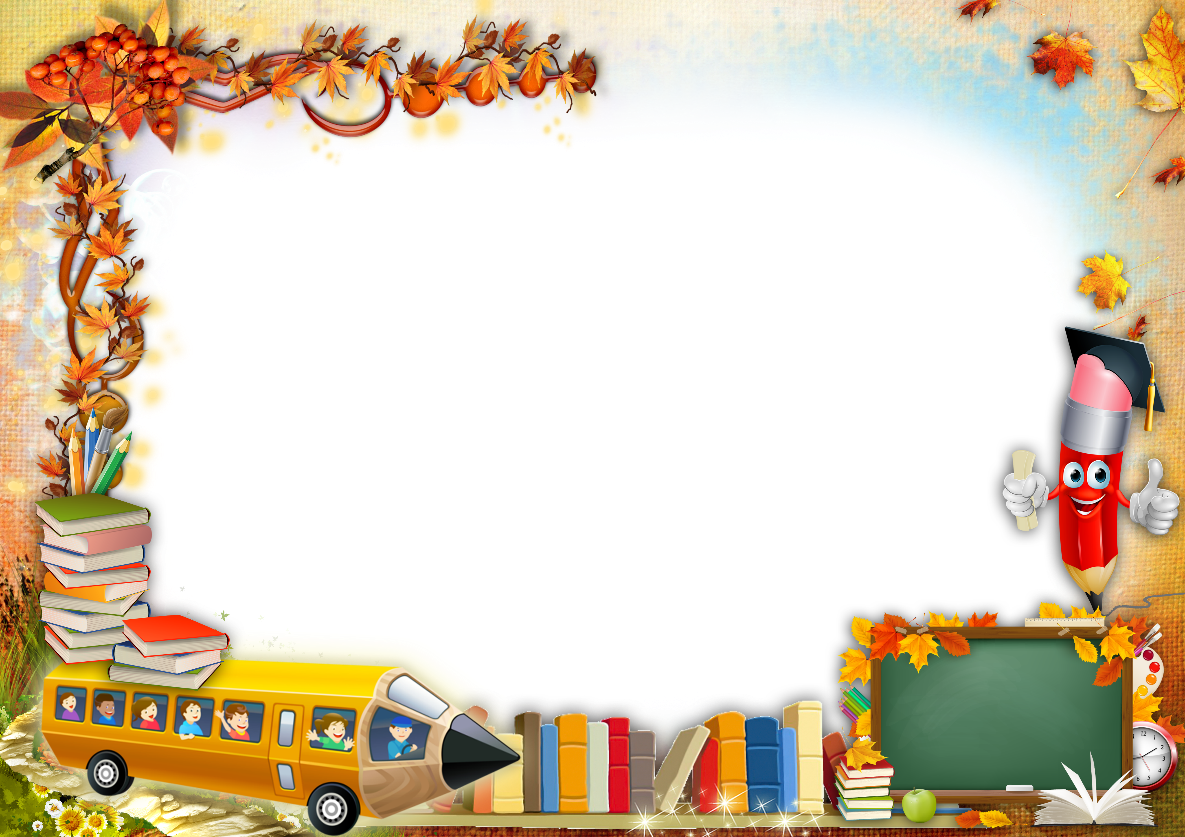 Могут ли вредоносные программы украсть вашу переписку с друзьями?Можно ли скачивать игры с неизвестных сайтов?Можно ли открывать письма от неизвестного вам человека, если он предлагает перейти по определенной ссылке, чтобы посмотреть фотографии, картинки?Нужно ли советоваться с родителями, если незнакомый человек предлагает совершить какие-либо действия (скачать игру, посмотреть видеоролик)?Все ли сайты в интернете безопасны?Можно ли использовать сеть Интернет безо всяких опасений?Может ли общение в социальных сетях принести вам какой-нибудь вред?Можно ли рассказывать о себе и друзьях незнакомым людям в сети Интернет?Вы познакомились с другом в сети Интернет и оказалось, что вы из одного города. Он зовет вас на встречу. Можно ли идти на встречу без предупреждения родителей?Если в Интернете ты решил скачать картинку, игру или мелодию, а тебя просят отправить СМС, можно ли это делать?